

Asistencia para la Prevención de Desalojos de Kitsap (KEPA) Pre-Solicitud
(Incluye la ayuda al alquiler/renta y a los servicios públicos para los inquilinos)
Resumen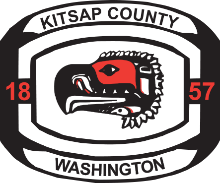 Programa: Asistencia a los residentes del condado de Kitsap que reúnen los requisitos para pagar los servicios públicos o el alquiler (renta) pasado o futuroElegibilidad: Hogares de inquilinos con ingresos inferiores al 50% de la renta media del área y afectados por la pandemia de COVID-19. Un inquilino o un propietario puede presentar la pre-solicitud, pero ambos deben participar en el proceso. ELEGIBILIDAD DE INGRESOS: Debe estar por debajo del 50% del AMI (véase la tabla anterior). 
Enumere TODOS los ingresos del hogar a continuación para cada miembro del hogar. Por favor, enumere cada persona con ingresos, cada fuente de ingresos, y la cantidad mensual de $. ₁ (M=Masculino, F=Feminino, MTF = Trans-Macho, FTM = Trans-Embra, GC= Nobinarie, R=Negó contester/No se sabe)
₂ (B=Negro/Afro-Americano, A=Asiatico, N=Indigena de las Americas, P=Isleño Pacifico, M=Multiracial, W=Blano,  R= Negó contester/No se sabe)
₃  Ejemplos:  Empleo, SSI, SSDI, TANF, Desempleo, Manutencion de hijo, etc.SITUACIÓN DE LA VIVIENDAAlquiler (renta) mensual: $______________       # de recamaras: _________ ¿Está su vivienda subsidiado? □ Si  □ No   Debe actualmente $ de alquiler/renta atrasado? □ Si  □ No     Si es así, ¿cuánto debe? $ _________________¿Qué meses no se han pagado?  __________________________________________________________________SERVICIOS PUBLICOS¿Está solicitando ayuda para los servicios públicos facturas atrasadas? □ Si     □ No¿Solicita la ayuda para los servicios públicos únicamente? □ Si      □ No  Compañía:  ________________________________________________________Cantidad adeudada:  _______________Compañía:  ________________________________________________________Cantidad adeudada:  _______________Compañía:  ________________________________________________________Cantidad adeudada:  _______________DESAFIOS DE LA VIVIENDA¿Tiene su hogar alguna de las siguientes discapacidades o barreras para conseguir y mantener una renta? Experiencia previa de falta de hogar en los últimos 5 años (incluye dormir en la sala de otra familia) --- Sí NoHistorial de desalojo en los últimos 7 años --- Sí      No¿Tuvo una dificultad en conseguir o mantener su vivienda debido a la raza, el origen étnico, la identidad de género, la orientación sexual o la religión de algún miembro del hogar? Sí      No   ¿Tiene más de 62 años o tiene problemas de salud subyacentes que le hacen tener alto riesgo de padecer una enfermedad grave? --- Sí     No Discapacidad de cualquier miembro del hogar. Incluye un impedimento físico, de desarrollo, mental o emocional, o causado por el abuso de alcohol o drogas, el trastorno de estrés postraumático o una lesión cerebral. Una persona con VIH/SIDA se considera discapacitada para este programa.  --- Sí   No   Si eres menor de 24 años, ¿has sido/eres beneficiario de alguna de las siguientes medidas: acogida, adopción, tratamiento de salud mental, drogas o alcohol, ¿sistemas judiciales? Sí    No ¿Tienes un diagnóstico de salud mental? Sí   No¿Está recibiendo actualmente un tratamiento de salud conductual o de uso de sustancias? Sí    NoDIFICULTADES FINANCIERAS¿Uno o más miembros del hogar están desempleados? --- No    Sí  Fechas de desempleo: ____________________El hogar ha experimentado una dificultad financiera debido a la pandemia de COVID 19. --- Sí   No DOCUMENTACIÓN : POR FAVOR, PRESENTE ESTA PRE-SOLICITUD CON LO SIGUIENTETenga en cuenta que esta pre-solicitud puede presentarse sin documentación, pero los plazos de tramitación podrían retrasarse**Firma________________________________________	Fecha 	_____________________
CONSENTIMIENTO DEL CLIENTE PARA COMPARTIR INFORMACIÓN CON SU PROPIETARIO Y KEPA CONTACTO
PROPOSITO DE ESTE FORMULARIOEl objetivo de este formulario es obtener su consentimiento para compartir su información con el propietario de su vivienda, y su KEPA Contacto, si un Contacto Comunitario de KEPA le ayudó con esta solicitud.LEA ATENTAMENTE LO SIGUIENTE
____________________________( Nombre de agencia) solicita su permiso para compartir la información y los registros de su vivienda dentro de la agencia, con su arrendador, y con su KEPA Contacto si procede.No está obligado a dar su consentimiento para compartir esta información confidencial y personal.Si acepta compartir su información confidencial y sus registros personales, esta información se compartirá sólo si es necesario.El único propósito de revelar esta información será permitir que el personal de esta agencia le proporcione un nivel adecuado de servicios.Si usted no da su consentimiento para compartir su información confidencial y sus registros, éstos sólo se compartirán en la medida permitida por las leyes estatales y federales.
Yo, ______________________________________________, autorizo a la agencia arriba mencionada a hablar y/o contactar con la(s) siguiente(s) persona(s) y/u organización(es) en relación con mi vivienda. Permito voluntariamente que las partes mencionadas anteriormente obtengan y/o divulguen información relativa a mi vivienda. Entiendo que esta información no será enviada a nadie más que a las partes mencionadas anteriormente, sin mi permiso por escrito. Puedo revocar este consentimiento en cualquier momento. Este formulario de consentimiento expira el 31 de diciembre de 2021._________________________________________________      ______________________Firma									   FechCondado de Kitsap	Número de personas en la familia		Número de personas en la familia		Número de personas en la familia		Número de personas en la familia		Número de personas en la familia		Número de personas en la familia		Número de personas en la familia		Número de personas en la familia	50% de la renta media anual de la zona1234567850% de la renta media anual de la zona$32,950$37,650$42,350$47,050$50,850$54,600$58,350$62,150Yo soy el:  Propietario       InquilinoYo soy el:  Propietario       InquilinoEstoy solicitando:  Ayuda al alquiler (renta)  Ayuda a los servicios públicosEstoy solicitando:  Ayuda al alquiler (renta)  Ayuda a los servicios públicosLa fecha de hoy:Nombre del inquilino: NombreNombreApellidoApellidoDirección del inquilino:Teléfono del inquilino: Correo electrónico:Correo electrónico:Nombre del propietario:NombreNombreApellidoApellidoDirección del propietario:Teléfono del propietario:Correo electrónico:Correo electrónico:Sólo para administradores Agencia remitente: Agencia remitente: Nombre Completo
(Primer Nombre,  Apellidos)Nombre Completo
(Primer Nombre,  Apellidos)EdadFecha de NacimientoIdentidad de Genero ₁ Raza(s) (ver guia abajo ₂)Hispano Si/NoRelacion a ustedFuente de Ingresos ₃Ingresos MENSUALES actualesSELFTotal de Ingresos MENSUALES actuales del Hogar:Total de Ingresos MENSUALES actuales del Hogar:Total de Ingresos MENSUALES actuales del Hogar:Total de Ingresos MENSUALES actuales del Hogar:Total de Ingresos MENSUALES actuales del Hogar:Total de Ingresos MENSUALES actuales del Hogar:Total de Ingresos MENSUALES actuales del Hogar:Total de Ingresos MENSUALES actuales del Hogar:Total de Ingresos MENSUALES actuales del Hogar:Ingresos ANUALES del hogar, total (multiplicar lo mensual por 12):Ingresos ANUALES del hogar, total (multiplicar lo mensual por 12):Ingresos ANUALES del hogar, total (multiplicar lo mensual por 12):Ingresos ANUALES del hogar, total (multiplicar lo mensual por 12):Ingresos ANUALES del hogar, total (multiplicar lo mensual por 12):Ingresos ANUALES del hogar, total (multiplicar lo mensual por 12):Ingresos ANUALES del hogar, total (multiplicar lo mensual por 12):Ingresos ANUALES del hogar, total (multiplicar lo mensual por 12):Ingresos ANUALES del hogar, total (multiplicar lo mensual por 12):Copia del contrato de arrendamiento (contrato escrito de la renta)Copia del contrato de arrendamiento (contrato escrito de la renta)Copia del contrato de arrendamiento (contrato escrito de la renta) Contrato de arrendamiento adjunto  Tengo un contrato de arrendamiento, pero necesito ayuda para obtenerlo  No tengo un contrato de arrendamiento Prueba de ingresos o cartas de desempleo (también puede ser una declaración de impuestos de 2020 o un W2)Prueba de ingresos o cartas de desempleo (también puede ser una declaración de impuestos de 2020 o un W2)Prueba de ingresos o cartas de desempleo (también puede ser una declaración de impuestos de 2020 o un W2) Se adjunta prueba de ingresos  Tengo una prueba de ingresos, pero necesito ayuda para obtenerla No tengo prueba de ingresos Facturas de servicios públicos (si procede)Facturas de servicios públicos (si procede)Facturas de servicios públicos (si procede) Factura de servicios públicos adjunta  Necesito ayuda para obtener las facturas No solicito la ayuda con los servicios públicosPROPIETARIO
Nombre:_________________________________
Dirección:________________________________
________________________________________

Telefono: ________________________________Email:___________________________________ KEPA CONTACTO (opcional)
Nombre: ___________________________________
Dirección:__________________________________
___________________________________________
Telefono: __________________________________
Email: _____________________________________